ĐIỀU KHOẢN THAM CHIẾUGiới thiệuTrung tâm Phát triển nông thôn miền Trung Việt Nam(CRD), trường Đại học Nông Lâm Huế đang triển khai Dự án “Tăng cường năng lực các tổ chức xã hội về quản trị quyền trẻ em - giai đoạn 2” do Tổ chức cứu trợ Trẻ em (SCI) tài trợ. Dự án được thực hiện tại 5 tỉnh khu vực miền Trung bao gồm: Quảng Bình, Quảng Trị, Thừa Thiên Huế, Đà Nẵng và Quảng Nam.Mục tiêu của dự án là: (i)  Nâng cao năng lực của CSOs về giám sát thực thi quyền trẻ em, PHP và các vấn đề liên quan đến quyền trẻ em; (ii) Nâng cao nhận thức và năng lực cho cha mẹ , người làm công tác trẻ em, giáo viên và trẻ em về những vấn đề liên quan đến PHP và CR; (iii) Tăng cường thực thi quyền trẻ em và PHP; và (iv) Tăng cường kết nối và chia sẽ giữa các thành viên.Một trong các hoạt động của dự án án để đạt mục tiêu (i) là Tập huấn  “ Vận động chính sách về quyền trẻ em” cho cán bộ các tổ chức xã hội và các phòng ban chuyên trách về trẻ em tại các tỉnh miền Trung. Đối tượng tập huấn: 20 người là (1) cán bộ của các tổ chức xã hội thuộc mạng lưới quản trị quyền trẻ em miền Trung (CCRG) và (2) cán bộ chuyên trách về trẻ em thuộc các Sở/Phòng LĐ TBXH tại các tỉnh miền Trung.Trung tâm Phát triển nông thôn miền Trung cần tuyển 01 tư vấn để thực hiện hoạt động hoạt động tập huấn này.Mục tiêu, nội dung và phương pháp tập huấnMục tiêu: Sau 02 ngày tham gia tập huấn, học viên có thể:Nắm vững các kiến thức cơ bản về vận động chính sách nói chung và vận động chính sách về quyền trẻ em nói riêngBiết được các phương pháp tiếp cận và các kỹ năng cơ bản trong vận động chính sáchNắm được các lỗ hổng trong quy định và thực thi các chính sách xã hội hiện hành liên quan đến trẻ em Lập được Kế hoạch vận động chính sách về quyền trẻ em cho tổ chức/mạng lưới2.2 Các nội dung chính:  (i) Khái niệm chính sách, vận động chính sách, mục đích, ý nghĩa của vận động chính sách, (ii) Quy trình vận động chính sách, cơ sở pháp lý và vai trò của các bên liên quan trong vận động chính sách, (iii) Các phương pháp tiếp cận và các kỹ năng cơ bản trong vận động chính sách, (iv) các lỗ hổng trong quy định và thực thi các chính sách xã hội hiện hành liên quan đến trẻ em, và (v) Lập Kế hoạch vận động chính sách về quyền trẻ em.Phương pháp tập huấnÁp dụng phương pháp tập huấn lấy người học làm trung tâm, chủ yếu hướng dẫn người học thực hành các kỹ năng thúc đẩy sự tham gia của trẻ. Sử dụng các công cụ trực quan và các tư liệu thực tế để giúp người học dễ hiểu và học hỏi các bài học từ thực tiễn.  Nhiệm vụ cụ thể của tư vấn- Xây dựng chương trình tập huấn- Biên soạn tài liệu tập huấn- Xây dựng phiếu đánh giá học viên trước và sau khi tập huấn- Thực hiện tập huấn- Viết báo cáo sau tập huấnThời gian thực hiện	Từ 28-29/8/2019Sản phẩm mong đợi- 1 chương trình tập huấn- 2 phiếu đánh giá trước và sau tập huấn- 01 bộ tài liệu tập huấn- 01 báo cáo sau tập huấnKinh phí- Tiền công: 8.000.000 đồng (Tám triệu đồng), bao gồm thuế TNCN (10%) - Tiền ăn, tiền ngủ, tiền đi lại cho tư vấn sẽ được thanh toán dựa trên chứng từ và hóa đơn thực tế cho tư vấn hoặc đơn vị cung cấp dịch vụ theo thực tế phát sinh theo quy định của dự án.Yêu cầu chuyên môn, kinh nghiệm và năng lực- Có trình độ từ đại học trở lên, ưu tiên các ứng viên có chuyên môn về Luật và/hoặc Quyền con người. - Có kinh nghiệm làm việc trong lĩnh vực quyền trẻ em và nắm vững hệ thống chính sách nhà nước liên quan đến trẻ em, đặc biệt là nhóm trẻ em có hoàn cảnh đặc biệt 	- Có ít nhất 5 năm kinh nghiệm làm việc với cơ quan ban ngành và các tổ chức xã hội hoạt động trong lĩnh vực quyền trẻ em- Có kinh nghiệm triển khai các hoạt động, các chiến dịch vận động chính sách hay thực hiện các lớp tập huấn tương tựCác lưu ý khác. Trong thời gian thực hiện hợp đồng, các tư vấn:- Chịu trách nhiệm về việc mua các loại bảo hiểm nghề nghiệp, y tế, tai nạn, v.v theo quy định pháp luật trong suốt thời gian thực hiện hợp đồng tư vấn- Chịu trách nhiệm trả các loại thuế như thuế TNCN theo quy định của pháp luật Việt NamCách nộp hồ sơ quan tâm:Các cá nhân quan tâm vui lòng gửi email bày tỏ quan tâm, CV và chương trình tập huấn đề xuất đến dự án “Tăng cường năng lực các tổ chức xã hội về quản trị quyền trẻ em-giai đoạn 2” thuộc Trung tâm Phát triển Nông thôn miền Trung Việt Nam (CRD) theo địa chỉ email: anhdl@crdvietnam.org (Ms. Đặng Lan Anh), Điện thoại: +234 3 529749; Số máy lẻ: 108.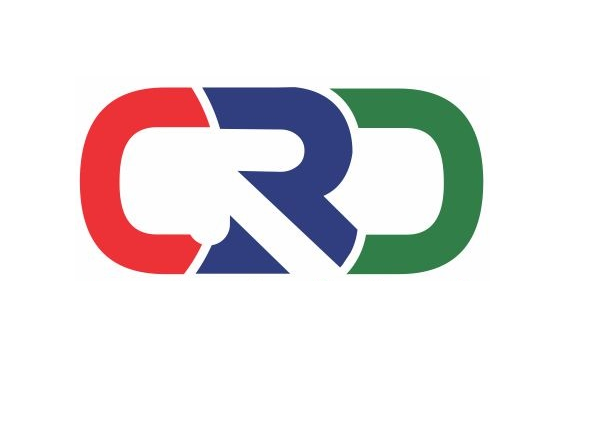 Trung tâm Phát triển Nông thôn miền Trung Việt NamĐịa chỉ: 102 Phùng Hưng, Huế, Thừa Thiên HuếTel: 0234 3529749; Fax: 0234 3530000Email: office@crdvietnam.org; Website: http://crdvietnam.org Tiêu đềTuyển tư vấn tập huấn Vận động chính sách về quyền trẻ em  Mục tiêuNâng cao kiến thức và kỹ năng vận động chính sách về quyền trẻ em cho các tổ chức xã hội tại miền Trung   Tổ chức điều phốiTrung tâm Phát triển Nông thôn miền Trung Việt Nam (CRD)Địa điểm tập huấn Tỉnh Thừa Thiên HuếThời gian thực hiện12-13/9/2019Hạn nộp hồ sơ 30/8/2019